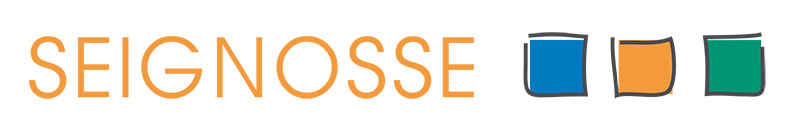 INSCRIPTION AUX ATELIERS DES TEMPS PERISCOLAIRES 2017/2018Période 5: du 23 avril au 6 juillet 2018 - Ecole Du Grand Chêne MaternelleDate limite d’inscription : 6 avril 2018 à la Mairie service ACMclsh@seignosse.fr    06 78 00 38 62 - 05 58 49 89 82 - 06 48 02 49 82 mardi/vendredi à partir de 15hPartie à conserver par les familles choix de votre enfantNom :………………………………………………………….Prénom :…………………………..Classe ……………………………………………………………………………………………………………………………………INSCRIPTION AUX ATELIERS DES TEMPS PERISCOLAIRES 2017/2018Période 5: du 23 avril au 6 juillet 2018 - Ecole Du Grand Chêne MaternelleDate limite d’inscription : 6 avril 2018 à la Mairie service ACMNom :…………………………………………………………Prénom :…………………………Classe……………Adresse mail………………………………………………………Téléphone………………………………………IMPORTANT : Les parents s’engagent sur la présence des enfants aux TAP ainsi qu’à respecter les objectifs du projet. Les enfants inscrits ne pourront en aucun cas quitter les ateliers avant 16h30. Les enfants sont inscrits dans les ateliers par ordre de retour de leur fiche d’inscription, puis suivant les places disponibles. Les enfants qui ne sont pas inscrits à ces ateliers, sont récupérés par leurs parents et leur sortie est définitive à 15h00. A l’issue des TAP à 16h30, les enfants non-récupérés par leurs parents seront conduits à l’accueil périscolaire (service payant).DATE :								                           SIGNATURE « lu et approuvé»clsh@seignosse.fr     06 78 00 38 62 - 05 58 49 89 82mardivendrediIndiquer les choix de votre enfant par ordre de préférence,2 choix différents dans une même semaine.Si votre enfant ne vient qu’une fois par semaine ne remplir qu’une colonne.Ne rien écrire dans les cases grises. MerciActivitésAutour du dessinIndiquer les choix de votre enfant par ordre de préférence,2 choix différents dans une même semaine.Si votre enfant ne vient qu’une fois par semaine ne remplir qu’une colonne.Ne rien écrire dans les cases grises. MerciActivités libres à l’intérieurIndiquer les choix de votre enfant par ordre de préférence,2 choix différents dans une même semaine.Si votre enfant ne vient qu’une fois par semaine ne remplir qu’une colonne.Ne rien écrire dans les cases grises. MerciAutour des fêtesIndiquer les choix de votre enfant par ordre de préférence,2 choix différents dans une même semaine.Si votre enfant ne vient qu’une fois par semaine ne remplir qu’une colonne.Ne rien écrire dans les cases grises. MerciHistoires contéesIndiquer les choix de votre enfant par ordre de préférence,2 choix différents dans une même semaine.Si votre enfant ne vient qu’une fois par semaine ne remplir qu’une colonne.Ne rien écrire dans les cases grises. MerciJeux / SportJeux de relaisIndiquer les choix de votre enfant par ordre de préférence,2 choix différents dans une même semaine.Si votre enfant ne vient qu’une fois par semaine ne remplir qu’une colonne.Ne rien écrire dans les cases grises. MerciJeux à l’extérieurIndiquer les choix de votre enfant par ordre de préférence,2 choix différents dans une même semaine.Si votre enfant ne vient qu’une fois par semaine ne remplir qu’une colonne.Ne rien écrire dans les cases grises. MerciJeux de sociétéIndiquer les choix de votre enfant par ordre de préférence,2 choix différents dans une même semaine.Si votre enfant ne vient qu’une fois par semaine ne remplir qu’une colonne.Ne rien écrire dans les cases grises. MercimardivendrediIndiquer les choix de votre enfant par ordre de préférence,2 choix différents dans une même semaine.Si votre enfant ne vient qu’une fois par semaine ne remplir qu’une colonne.Ne rien écrire dans les cases grises. MerciActivitésAutour du dessinIndiquer les choix de votre enfant par ordre de préférence,2 choix différents dans une même semaine.Si votre enfant ne vient qu’une fois par semaine ne remplir qu’une colonne.Ne rien écrire dans les cases grises. MerciActivités libres à l’intérieurIndiquer les choix de votre enfant par ordre de préférence,2 choix différents dans une même semaine.Si votre enfant ne vient qu’une fois par semaine ne remplir qu’une colonne.Ne rien écrire dans les cases grises. MerciAutour des fêtesIndiquer les choix de votre enfant par ordre de préférence,2 choix différents dans une même semaine.Si votre enfant ne vient qu’une fois par semaine ne remplir qu’une colonne.Ne rien écrire dans les cases grises. MerciHistoires contéesIndiquer les choix de votre enfant par ordre de préférence,2 choix différents dans une même semaine.Si votre enfant ne vient qu’une fois par semaine ne remplir qu’une colonne.Ne rien écrire dans les cases grises. MerciJeux / SportJeux de relaisIndiquer les choix de votre enfant par ordre de préférence,2 choix différents dans une même semaine.Si votre enfant ne vient qu’une fois par semaine ne remplir qu’une colonne.Ne rien écrire dans les cases grises. MerciJeux à l’extérieurIndiquer les choix de votre enfant par ordre de préférence,2 choix différents dans une même semaine.Si votre enfant ne vient qu’une fois par semaine ne remplir qu’une colonne.Ne rien écrire dans les cases grises. MerciJeux de sociétéIndiquer les choix de votre enfant par ordre de préférence,2 choix différents dans une même semaine.Si votre enfant ne vient qu’une fois par semaine ne remplir qu’une colonne.Ne rien écrire dans les cases grises. Merci